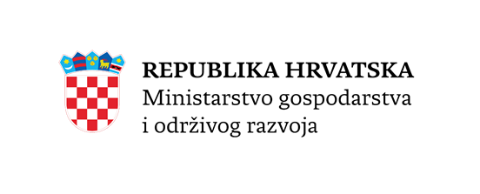 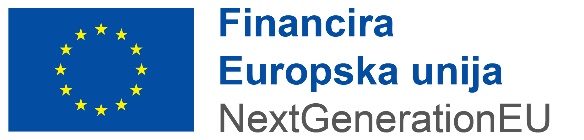 POZIV NA DOSTAVU PROJEKTNIH PRIJEDLOGABESPOVRATNE POTPORE ZA DIGITALIZACIJU(Referentni broj: C1.1.2. R3-I3)OBRAZAC 5.PLAN DIGITALNE TRANSFORMACIJE PODUZEĆA VAŽNO!Broj stranica poslovnog plana je ograničen na maksimalno 45 stranica nakon sadržaja. Font ne može biti manji od 11.Plan digitalne transformacije predstavlja dokument u kojem se utvrđuje procjena digitalnih potreba i kapaciteta prijavitelja za provedbu digitalne transformacije i treba sadržavati nužne informacije za pripremu na ulaganje u digitalnu transformaciju. Dokument mora biti izrađen personalizirano za pojedino poduzećeSADRŽAJ:SAŽETAK PROJEKTAUkratko navedite cilj, svrhu, očekivane rezultate i planirani način provedbe.PODACI O PRIJAVITELJU PROJEKTAOsnovni podaci o prijaviteljupodaci vezani za datum osnivanja, oblik organiziranja, temeljni kapital, vlasničku strukturu, upravljačku strukturuPodaci o poslovanju prijaviteljapodaci vezani za predmet poslovanja prijaviteljapodaci vezani za dosadašnje poslovanje: broj zaposlenih; poslovna sredstva  i izvori sredstava; Razvojne mogućnosti prijavitelja plan razvoja poslovanja poduzeća u narednom razdoblju sa prikazom uloge projekta u tim planovima.ANALIZA STANJA I CILJEVIProcjena stanja poduzeća u području digitalizacijeopis postojećeg stanja/stupnja digitalizacije poslovanja poduzeća, procjena stanja tvrtke u području digitalizacije uključuje analizu konkurentske pozicije tvrtke, koja se odnosi na cjelokupno poslovanje tvrtke, s fokusom na ključna područja digitalne strategije (na temelju dostupnih podataka).opis portfelja IT rješenja koje poduzeće koristi s naznakom zrelosti („Run/Grow/Transform“) i kriterija kojim se utvrđuje ulaz/izlaz pojedinog IT rješenja u IT portfelj, SWOT analiza,Ciljevi digitalne transformacijeopis strateških ciljeva koji se žele ostvari digitalnom transformacijom DIGITALNA TRANSFORMACIJAIdentifikacija ključnih područja za digitalnu transformaciju identifikacija/opis područja/elemenata za unaprjeđenje prioritetnih područja/procesa/poslovnih modela koja treba digitalno transformirati;Mjereopis mjera/intervencija kojima će se provesti digitalna transformacija područja/elemenata/prioritetnih procesa i poslovnih modela navedenih u točki 4.1., plan za provedbu identificiranih mjera (uključujući hodogram provedbe mjera) uz jasnu naznaku koje se mjere planiraju provesti u okviru projektnog prijedloga, procjena isplativosti predloženih ulaganja (ROI) u digitalnu tranformaciju s obzirom na opisane mjere/intervencijeAnaliza potrebnih kadrova i ostalih resursadefiniranje ključnih kadrova (u smislu radnih pozicija , potrebnih kompetencija i kvalifikacija) u poduzeću potrebnih za provedbu konkretnih procesadefiniranje ostalih resursa potrebnih za provedbu konkretnih procesaVremenski i financijski plan provedbevremenski raspored za svaku aktivnost (vremenska traka).procjena financijskih ulaganja za postizanje željenog cilja. PRAĆENJE I ODRŽIVOSTPraćenjedefiniranje elemenata kojima će se mjeriti dostizanje strateških ciljeva (ključni pokazatelji po SMART konceptu)Održivostdoprinos digitalne transformacije otpornosti („resilience“) poduzeća, kontinuitetu poslovanja, oporavku od katastrofe te sigurnosti podataka (cybersecurity)doprinos digitalne transformacije konkurentnosti poduzeća (npr. povećanje efikasnosti optimizacijom poslovnih procesa, digitalizacija poslovnih procesa, korištenje novih tehnologija/trendova tržišta, porast prihoda, izgradnja digitalnih kapaciteta zaposlenika, rast na novim tržištima itd.)Naziv projektnog prijedloga:Naziv prijavitelja:Pripremio/la:Datum:	